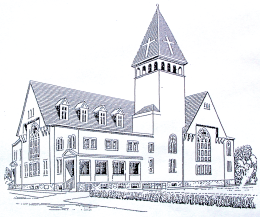 		      Jackson Street Baptist Church		      1206 Jackson Street		      Scranton, PA  18504		      Phone: 570-346-1674The High Spire“A Going Church For A Coming Lord”September, 2016 – 3rd Edition	  				  Saturday Night Social 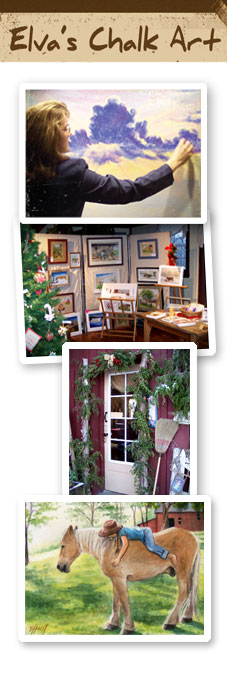 We had a wonderful evening with many of the church congregation as well as some of the neighboring church folk who came together to experience the beautiful artistry of Chalk Artist, Elva Hurst at our June church social. The monthly social takes place in the Social Room of the church the 3rd Sunday of each month at 6:00 PM. Come fellowship together, connect with old friends and make new friends too!   Please update your address and phone numbers with the church office.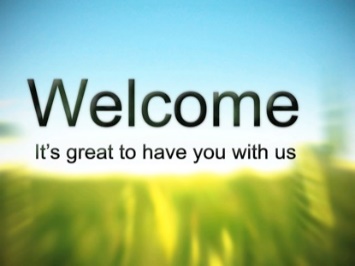            			    We would like to thank all those who volunteer to take care of The Welcome Room in the church.                                                 Each Sunday morning you can walk into the welcome room and enjoy a kind word and a friendly                                                      face as well as well as a cup of hot coffee or tea and something tasty to enjoy before or after the                                             morning worship service. We are happy to have had some new people join on the schedule for the                                             Welcome Room!				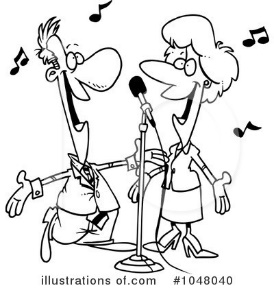 Our THANKS to all who shared their time and talents with us throughout the summer months providing such beautiful special music.  We are blessed, and so grateful.
CHOIR REHEARSALS resume WED., SEPT. 14TH, 7:30 p.m., in the Annex.  New members are always welcomed.  Come join in making a joyful noise unto the Lord!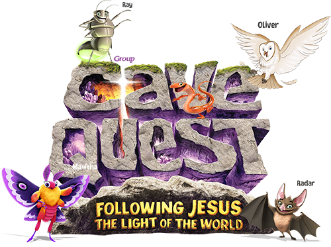 Vacation Bible School was quite the adventure this past July when our group of 20-30 junior spelunkers searched for Bible treasures during Cave Quest: Following Jesus the Light of the World.  Everyone enjoyedthe kick-off with a visit from the ice cream truck.  Our puppet friends opened each session in our new puppet theater with a short skit about our Bible truth for the day.  We sang songs, made some cool crafts and played some awesome games.  We learned Bible truths, walked on water, took a boat ride on the sea of Galilee and ate delicious themed snacks.  Each day’s closing was held in our newly air conditioned social room.   Many thanks to all of you who helped out, prayed for VBS, and or donated to VBS.  Without your help VBS would not have been possible. Don’t forget to join us next summer for another great Vacation Bible School.  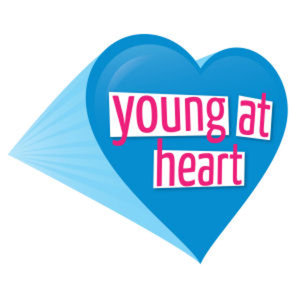 The Young At Heart group enjoyed two lovely picnics at McDade Park over the summer as well as good food and fellowship together! All are welcome join the Young At Heart Group the first Thursday of each month at 11:30 AM, for lunch and a time of gathering together. Each month will have a different hostess to supply coffee/tea and dessert, you just bring your sandwich! There is something different every month, special speakers or games, sometimes a special recording from a well-known comedian to brighten your day! 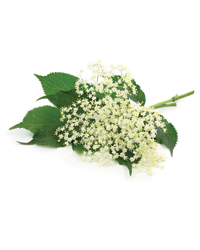 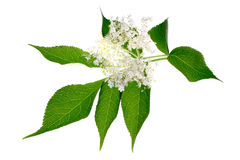 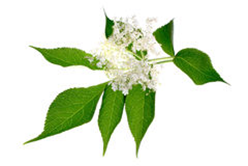         Kindness			 By Alexis WilliamsBe kind to one another, tenderhearted, forgiving one another, even as God in Christ forgave you.Ephesians 4:32	Some days it’s hard to find the good in people, especially when you can’t seem to find the good in each day.  As Fall is approaching, the easy going days of summer are quickly fading and becoming hectic. One by one schools are starting back in session, work becomes a more serious environment and the holidays are just around the corner sending a sense of panic and unease out into the world. It is easy to get caught up in the bustle, but that doesn’t mean kindness has to be a thing of the past.	Everything looks better through a rose colored lens, or the lens of summer tranquility, but the time of year should not change the way we see the world.  Kindness has a way of spreading rapidly. Sometimes making someone’s day a little brighter is as easy as holding a door, sending a friendly smile their way, or just a simple compliment can be a major morale booster. With that smile and compliment comes a bright spot in someone’s day, and makes you want to do it again.  Kindness is contagious, so why not make it our priority to spread it everywhere we go?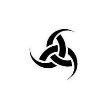 News from the LOA Sunday School Class During the Summer months we did not have our usual monthly luncheons so two bus trips were planned and many members enjoyed them.  One trip was on July 19th to Hunterdon Hills Playhouse and 10 class members enjoyed a delicious dinner (with many, many desserts) and a musical show called “Rock, Roll and Soul”. The second trip was on August 5th to Lancaster.  A total of 20 people went on this one and enjoyed a visit to the Kitchen Kettle Village, a wonderful show at Sight and Sound Theatre called “Samson” and then a bountiful dinner at Good N’ Plenty Restaurant before returning home.We have been studying the Book of Nehemiah in class each week and really have enjoyed this Old Testament book.  It is an historical book that gives very interesting details concerning the miracle of the wall around Jerusalem being rebuilt in 52 days.  We learned that even the gates around the city relate to our Christian walk today.  Our class sponsors a child through Compassion International and also contributes to various local Christian organizations regularly. September 15th is our next class luncheon at Terry’s Diner in Moosic.The Cordova Community Christian Center – Cordova, Alaska – Susan Harding We are planning a mission work trip to Colorado next summer to help with a new church plant and we have started fund raising in earnest. Yesterday we had our first donut sale. We made 107 dozen in about 8 hours, which is really good. We made almost half old fashioned and one half iced cake donuts. We had extra of each, but sold those in a hurry and then people continued to come in requesting donuts, which we did not have and had not been ordered (We usually sell tickets for our sales.). They were really unhappy and wanted to know if we would be making more today. We had to tell them no.It's a huge undertaking so we never do it for consecutive days. We first started to make donuts about 36 years ago. Before Richard went to Seminary, we had a donut shop and he thought this would be a great way to do fund raising and he was right. We have used it repeatedly over the years very successfully.Until today we have had weeks of beautiful sunshine every day. The fishermen want rain and hopefully this will bring the fish. So far this summer fishing has been pretty dismal and even now it is not open. We hope this will change as it is the main occupation of a big majority of Cordovans. I can remember summers when fishing was considered bad, but I don’t remember a summer when the fish have not returned at all in certain expected water. I know that God is in charge and maybe this will help at least some people realize that not all of life is just as predictable as they expect it to be, that God truly is God.We have our second work group coming this Monday. They are planning to paint the parsonage, yes, even the in the rain, thanks to a big tarp and help from a local paint contractor. They are also going to have sports and kids club activities with Bible lessons. Our pastor is friends with the pastor of the group coming and he tells us that they look a lot alike. It will be interesting to see Pastor Exter and Pastor Charley together. Personally, I have been on a cleaning binge, getting ready for a volunteer from our first work group who is planning to live with me for the next year and work as our preschool teacher and help with the youth. I hope this is a wonderful experience for her. Thank you again for your love and thoughtfulness and for blessing me with your kindness. God bless you.With love in Christ, Susan Harding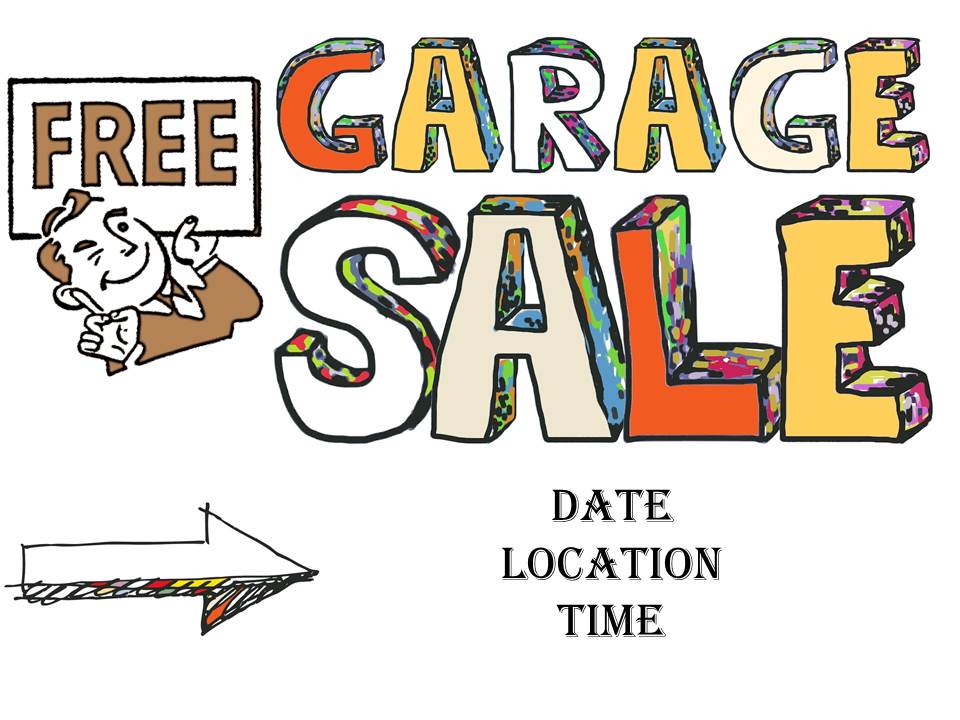 We will be holding our 2nd Annual Giveaway sale on Saturday, September 24th at 11:00 AM in the basement of the church. If you or someone you know are in need of anything, please come out to the church and see if you can find what you need. If you have items you would like to donate to the Giveaway, you can do so until Wednesday, September 21st. Please call John Conforti at 570-371-7956 for more details to arrange a time to come down to the church. Please no movies, CDs or video games. Remember: Saturday, September 24th at 11:00 AM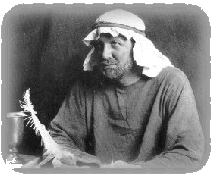 Rev. Jim Hughes filled the pulpit Sunday, August 28th during our Sunday Morning Worship Service. Rev. Hughes brought the Bible to life by performing a drama as an angel from heaven who saw the Lord go through his life leading up to Hiscrucifixion. We plan to have Rev. Hughes visit us again at a later date thisyear or in the spring. We hope you will join us then!